Мальчик родился в сентябре 2004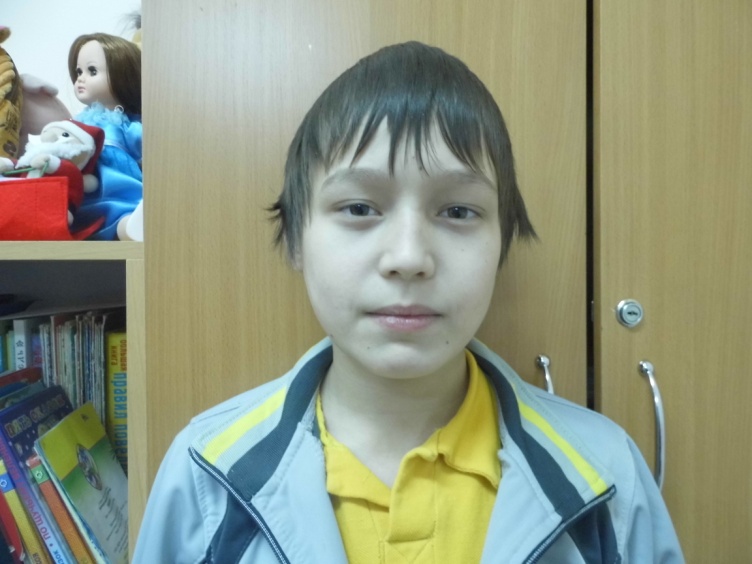 Цвет глаз: карийЦвет волос: темно-русыеХарактер: Рафик – старательный и серьезный мальчик. Он любит конструировать и играть в футбол со своими друзьями. Рафаэль рисует супер-героев и мечтает защищать тех, кого он любит.Возможные формы устройства: усыновление, опека.Группа здоровья: 5-ая группа здоровья.Причина отсутствия родительского попечения матери: решение суда о лишении родительских прав матери.Причина отсутствия родительского попечения отца: решение суда о лишении родительских прав отца.Братья или сестры: братьев и сестер нет. 